Asset & Procurement SolutionsFlexi Desk Booking SystemBuildings with Flexible booking desksPrepared ByAsset TeamDecember 2020 Document Version History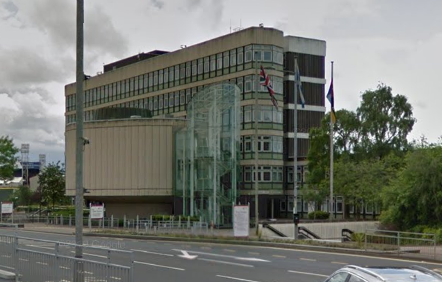 Civic Centre, Windmillhill Street, Motherwell ML1 1ABFloors: 5 (Ground – Third)Bookable desks: 240Reception: YesParking: Yes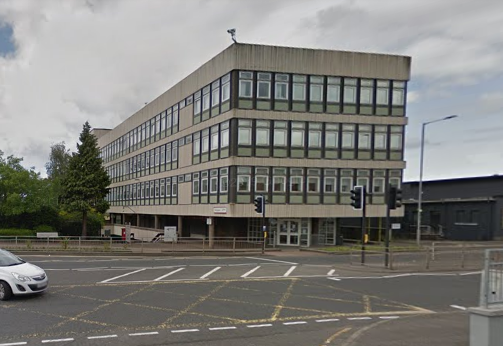 Civic Square, Windmillhill Street, Motherwell ML1 1ABFloors: 3 (First – Third)Bookable desks: 160Reception: Report to Civic CentreParking: Yes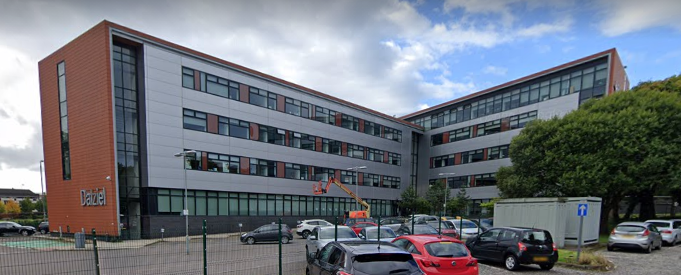 Dalziel Building, 7 Scott Street, Motherwell ML1 1PNFloors: 5 (Ground – Fourth)Bookable desks: 329Reception: YesParking: Yes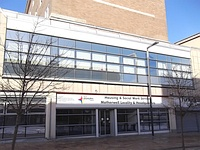 Scott House, 73-77 Merry Street, Motherwell ML1 1JEFloors: 6 (Ground – Fourth)Bookable desks: 150Reception: YesParking: No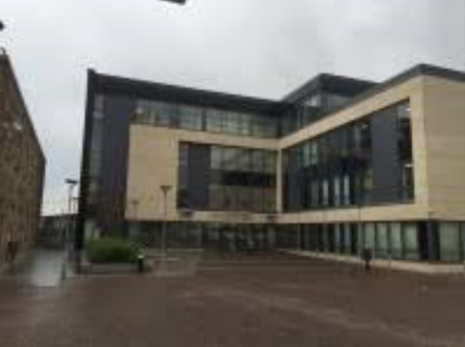 Buchanan Centre, Main Street, Coatbridge ML5 3BJFloors: 1 (Ground)Bookable desks: LimitedReception: YesParking: Yes (limited underground parking)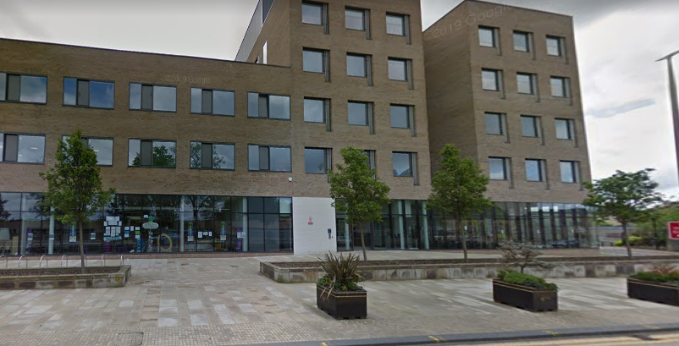 Houldsworth Centre, Kenilworth Avenue, Wishaw, ML2 7LPFloors: Ground and FirstBookable desks: LimitedReception: YesParking: YesVer. #Ver. DateDescriptionAuthorReviewed By0.110/12/2020Added 6 x buildingsLynsey Downie 0.119/02/2021Update car parking detailsUpdated available floorsLynsey Downie